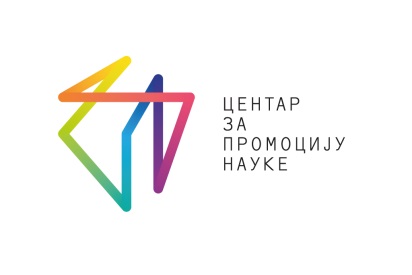 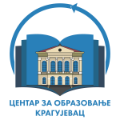 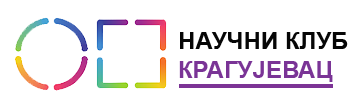 Предлог активности за Годишњи програм Научног клуба Крагујевац за период 01.09.2024. – 01.09.2025. године – пријавни формуларНазив активностиОблик/формат (радионице, дискусија, предавања, научни камп, квиз и др – у позиву имате понуђен већи број формата, па наведите за који сте се определили)Кратак опис активности - апстракт Научне области које се промовишуЦиљ Циљна група Аутор / реализатор – у колико је више особа, за сваку навести: име и презиме, занимање, мобилни телефон, мејл адреса и стручна биографија до 1000 карактераПериод реализације (активности не могу почети пре 01.09.2024. године, и морају се завршити до 01.09.2025. године)Потребна опрема и материјал (интернет, лап топови, материјал за штампу, модерацијски сет и др)Буџет – максимум 40.000,00 бруто. Буџет може обухватати хонораре, трошкове превоза, материјал који није доступан у Научном клубу (специфичан лабораторијски и други материјал)